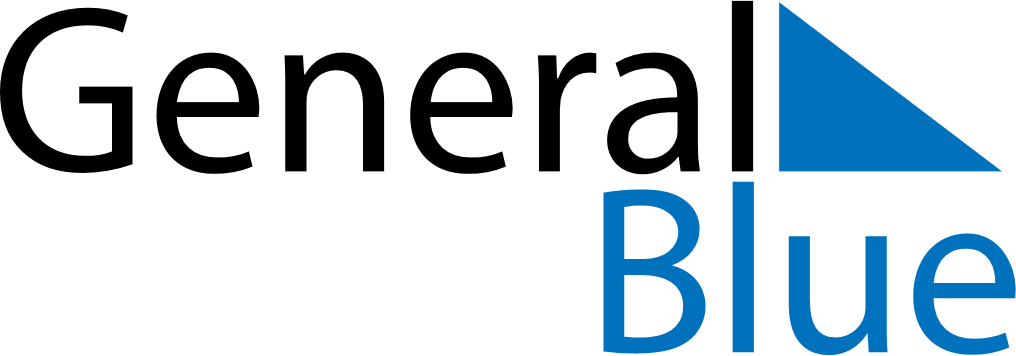 April 2023April 2023April 2023April 2023ZimbabweZimbabweZimbabweMondayTuesdayWednesdayThursdayFridaySaturdaySaturdaySunday11234567889Good FridayEaster Sunday1011121314151516Easter Monday1718192021222223Independence Day2425262728292930